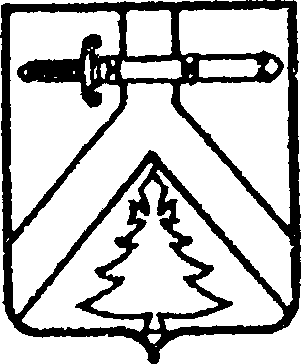 АЛЕКСЕЕВСКИЙ СЕЛЬСКИЙ СОВЕТ ДЕПУТАТОВКУРАГИНСКОГО РАЙОНА КРАСНОЯРСКОГО КРАЯ                                                     РЕШЕНИЕ00.00.2020                                    с.  Алексеевка		                         № ПроектО внесении изменений в Решение от 25.10.2019 № 45-23р «Об утверждении Положения о комиссии по соблюдению лицами, замещающими муниципальные должности, требованийзаконодательства о противодействии коррупции и урегулированию конфликта интересов»В соответствии с Федеральным законом от 25.12.2008 № 273-ФЗ «О противодействии коррупции», руководствуясь Уставом Муниципального образования Алексеевский сельсовет. Алексеевский сельский Совет депутатов РЕШИЛ:        1. Внести в Решение от 25.10.2019 № 45-23р «Об утверждении Положения о комиссии по соблюдению лицами, замещающими муниципальные должности, требований законодательства о противодействии коррупции  и урегулированию конфликта интересов» следующие изменения и дополнения:В пункте  2 Решения цифры (28-86р) заменить на цифры  (26-86р).                2.  Контроль за исполнением настоящего Решения возложить на постоянную комиссию по социальной политике (Сметанина О.В.).                3. Опубликовать решение в газете «Алексеевские вести» и на «Официальном интернет-сайте администрации Алексеевского сельсовета» (Alekseevka.bdu.su).           4. Настоящее решение вступает в силу со дня, следующего за днем его официального опубликования (обнародования).Председатель          Совета депутатов                                                       Глава сельсовета                    А.С.Лазарев                                                                М.В.Романченко